О порядке формирования и ведения Перечня муниципальных услуг (функций)сельского поселения Целинный  сельсовет муниципального района Хайбуллинский район Республики БашкортостанВ соответствии с Федеральным законом от 27.07.2010 № 210-ФЗ «Об организации предоставления государственных и муниципальных услуг», постановлением Правительства Республики Башкортостан от 21.04.2009№147 «О порядке формирования и ведения Перечня государственных услуг Республики Башкортостан», постановлением Правительства Республики Башкортостан от 03.03.2014 №84 «О государственных информационных системах Республики Башкортостан, обеспечивающих предоставление в электронной форме государственных и муниципальных услуг (исполнение функций)», постановлением Правительства Республики Башкортостан от 20.07.2018 № 346 «О внесении изменений в некоторые решения Правительства Республики Башкортостан», Администрация сельского поселения Целинный  сельсовет муниципального района Хайбуллинский район Республики Башкортостан ПОСТАНОВЛЯЕТ:Утвердить Порядок формирования и ведения Перечня муниципальных услуг(функций) сельского поселения Целинный сельсовет муниципального района Хайбуллинский район Республики Башкортостан согласно приложению к настоящему постановлению.Определить Администрацию сельского поселения Целинный сельсовет  муниципального района Хайбуллинский район Республики Башкортостан ответственным за формирование и ведение Перечня муниципальных услуг (функций) сельского поселения Целинный сельсовет муниципального района Хайбуллинский район Республики Башкортостан и за осуществление взаимодействия со структурными подразделениями Администрации, сельскими поселениями, учреждениями и организациями муниципального района Хайбуллинский район Республики Башкортостан, предоставляющими муниципальные услуги (функции) и (или) участвующими в их предоставлении, по вопросам сбора, систематизации и подготовки к размещению в региональном реестре информации о муниципальных услугах.Настоящее постановление вступает в силу на следующий день, после дня его официального обнародования на информационном стенде в здании Администрации сельского поселения Целинный  сельсовет муниципального района Хайбуллинский район Республики Башкортостан.Разместить	настоящее постановление на официальном сайте Администрации сельского поселения Целинный сельсовет муниципального района Хайбуллинский район Республики Башкортостан  https://celinoe14ss.ru/Контроль за исполнением настоящего постановления  оставляю за собой.Глава Администрации                                                                                 О.Ф.ПоповаПриложение к постановлению Администрации сельского поселения   Целинный сельсовет муниципального района Хайбуллинский район Республики Башкортостан№08 от  01 февраля  2019 годПорядок формирования и ведения перечня муниципальных услуг (функций)сельского поселения Целинный  сельсовет муниципального района Хайбуллинский район Республики БашкортостанНастоящий Порядок определяет правила формирования и ведения Перечня муниципальных услуг (функций)сельского поселения  Целинный сельсовет муниципального района Хайбуллинский район Республики Башкортостан.Перечень муниципальных услуг (функций) сельского поселения Целинный сельсовет муниципального района Хайбуллинский район Республики Башкортостан (далее - Перечень) представляет собой систематизированный свод сведений о:- муниципальных услугах (функциях), предоставляемых Администрацией сельского поселения Целинный сельсовет по запросам заявителей, на которые распространяется действие Федерального закона от 27.07.2010 № 210-ФЗ «Об организации предоставления государственных и муниципальных услуг» (далее - Федеральный закон);- контрольных функциях уполномоченных  Администрацией сельского поселения Целинный сельсовет муниципального района Хайбуллинский район Республики Башкортостан, направленных на предупреждение, выявление и пресечение нарушений юридическими лицами, их руководителями и иными должностными лицами, индивидуальными предпринимателями, их уполномоченными представителями обязательных требований, установленных законодательством Российской Федерации, Республики Башкортостан, муниципального района Хайбуллинский район Республики Башкортостан, на которые полностью или частично распространяется действие Федерального закона от 26.12.2008 №294-ФЗ «О защите прав юридических лиц и индивидуальных предпринимателей при осуществлении государственного контроля (надзора) и муниципального контроля» и иных законодательных актов Российской Федерации, Республики Башкортостан, сельского поселения Целинный сельсовет муниципального района Хайбуллинский район Республики Башкортостан, устанавливающих порядок осуществления муниципального контроля в соответствующих сферах деятельности.	В Перечень не должны включаться сведения:- об услугах, необходимых и обязательных для предоставления сельским поселением Целинный сельсовет муниципального района Хайбуллинский район Республики Башкортостан муниципальных услуг в соответствии со статьей 9 Федерального закона;- об услугах, оказываемых сельским поселением Целинный сельсовет, в которых размещается муниципальное задание в соответствии с бюджетным законодательством Российской Федерации, за исключением услуг учреждений и организаций, указанных в пункте 3 статьи 1 Федерального закона;- о полномочиях по контролю, при реализации которых не осуществляется взаимодействие органов, уполномоченных на осуществление муниципального контроля, и юридических лиц, индивидуальных предпринимателей и на указанных лиц не возлагаются обязанности по предоставлению информации и исполнению требований органов муниципального контроля.Формирование Перечня обеспечит учет количества муниципальных услуг, а также доступность и открытость сведений о муниципальных услугах (функциях)сельского поселения Целинный сельсовет муниципального района Хайбуллинский район Республики Башкортостан.Данные Перечня используются при разработке проекта бюджета сельского поселения Целинный сельсовет муниципального района Хайбуллинский район Республики Башкортостан на очередной финансовый год (на очередной финансовый год и плановый период), а также при формировании муниципальных программ.Формирование и ведение Перечня осуществляется в соответствии с нормативными правовыми актами Российской Федерации, Республики Башкортостан и сельского поселения Целинный сельсовет муниципального района Хайбуллинский район Республики Башкортостан, регулирующими предоставление муниципальных услуг (функций)и настоящим Порядком.Перечень утверждается постановлением Администрации сельского поселения Целинный  сельсовет муниципального района Хайбуллинский район Республики Башкортостан.Администрация сельского поселения Целинный сельсовет муниципального района Хайбуллинский район Республики Башкортостан формирует Перечень по форме согласно приложению к настоящему Порядку, готовит проект постановления Администрации сельского поселения  Целинный  сельсовет муниципального района Хайбуллинский район Республики Башкортостан об утверждении либо внесения изменений в Перечень муниципальных услуг (функций)сельского поселения Целинный  сельсовет муниципального района Хайбуллинский район Республики Башкортостан.Ведение Перечня осуществляется на бумажном и электронном носителе, содержащиеся в Перечне сведения являются открытыми и общедоступными.Перечень	должен содержать сгруппированные по сферам жизнедеятельности сельского поселения Целинный сельсовет муниципального района следующие сведения о муниципальных услугах:номер муниципальной услуги (функции);наименование муниципальной услуги (функции);идентификационный признак государственной услуги (функции);-наименование и реквизиты нормативного правового акта, устанавливающего предоставление муниципальной услуги (функции), утверждающего регламент и (или) стандарт качества предоставления муниципальной услуги (функции) (при наличии утвержденных нормативных правовых актов);- показатели, характеризующие объем муниципальной услуги (функции) (в соответствующих единицах измерения);-наименование  Администрации сельского поселения Целинный сельсовет муниципального района Хайбуллинский район Республики Башкортостан, учреждений и организаций, которые предоставляют муниципальную услугу;- результат предоставления муниципальной услуги (функции), (для получателя)категория получателей муниципальной услуги (функции);категория платности муниципальной услуги (функции) (для получателя), наименование и реквизиты нормативного правового акта, определяющего оплату муниципальной услуги.Ведение Перечня включает в себя следующие процедуры:- включение муниципальной услуги (функции) в Перечень;- внесение в Перечень изменившихся сведений о муниципальной услуге(функции);- исключение муниципальной услуги из Перечня.Основаниями для включения (изменения, исключения) муниципальной услуги (функции) из Перечня являются нормативные правовые акты Российской Федерации, Республики Башкортостан, органов местного самоуправления муниципального района Хайбуллинский район Республики Башкортостан, устанавливающие (изменяющие, исключающие) предоставление муниципальной услуги (функции) в сельском поселении  Целинный сельсовет муниципальном районе Хайбуллинский район Республики Башкортостан.В случае необходимости внесения изменений в Перечень Администрация сельского поселения Целинный сельсовет муниципального района  Хайбуллинский район Республики Башкортостан направляют в отдел экономики и инвестиционной деятельности Администрации муниципального района Хайбуллинский район Республики Башкортостан обращение по внесению соответствующих изменений в Перечень муниципальных услуг (функции).Администрация сельского поселения Целинный сельсовет муниципального района Хайбуллинский район Республики Башкортостан  осуществляет постоянный мониторинг Перечня на предмет соответствия требованиям законодательства и несут ответственность за полноту, своевременность подачи и достоверность сведений, представленных ПеречняПриложениек Порядку формирования и ведения Перечня муниципальных услуг (функций) сельского поселения Целинный сельсовет муниципального района Хайбуллинский район Республики БашкортостанФОРМАформирования Перечня муниципальных услуг (функций) предоставляемых  Администрацией сельского поселения  Целинный сельсовет муниципального района Хайбуллинский район Республики Башкортостан и подведомственными учреждениямБАШКОРТОСТАН РЕСПУБЛИКАҺЫХӘЙБУЛЛА РАЙОНЫМУНИЦИПАЛЬ РАЙОНЫНЫҢСИЗӘМ АУЫЛ СОВЕТЫАУЫЛ БИЛӘМӘҺЕХАКИМИӘТЕ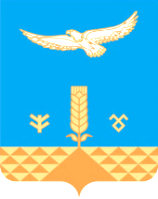 АДМИНИСТРАЦИЯСЕЛЬСКОГО ПОСЕЛЕНИЯЦЕЛИННЫЙ СЕЛЬСОВЕТМУНИЦИПАЛЬНОГО РАЙОНА ХАЙБУЛЛИНСКИЙ РАЙОН РЕСПУБЛИКИ БАШКОРТОСТАНКАРАРПОСТАНОВЛЕНИЕ01 февраль 2019 йыл№ 08-П01 февраля 2019 годаСизӘм ауылысело Целинное№п/пНаименование муниципальной услуги (функции)Идентификационный признак государственной услуги (функции)Наименование и  
реквизиты нормативных   
правовых актов,  
устанавливающих 
предоставление  
муниципальной услуги (функции),     
в т.ч. НПА, утверждающего   
административный 
регламент предоставления  
муниципальной услуги (функции) (при наличии НПА)Показатели,  
характеризующие объем    
муниципальной
услуги (функции)(в соответствующих единицах 
измерения)Наименование   
структурного   
подразделения       
Администрации сельского поселения Целинный сельсовет
муниципального района Хайбуллинский район РБ, учреждения и организации
которые      
предоставляет   
муниципальную   
услугу (функцию)Результат   
предоставления 
муниципальной 
услуги (функции) (для  
получателя)Получатель  
муниципальной
услуги    
(функции)Категория платности муниципальной услуги (функции)(для получателя), наименование и реквизиты нормативно¬-правового акта, определяющего оплату муниципальной услуги (функции)123456789